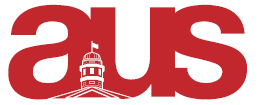 Report of the Vice-President Communications, AUS Council September 23rd, 2015I. Position and Committee Hiring	This week I am in the process of interviewing various students who expressed interest in the following positions and committees:	A. Fine Arts Council	B. Marketing Committee	C. Prof Talk Coordinator	D. Technology Coordinators	It is my goal to finish all interviews and get back to candidates by Friday, September 25th. The week of Monday, September 28th, I hope to have a meeting with each new committee and coordinator so we can establish what we want to see happen for the rest of the year. Check out some of the goals I have in mind below:	A. Fine Arts CouncilFind students to paint a mural in the Arts Lounge/spice up the Arts Lounge via other artistic endeavors	B. Marketing CommitteeHighlight all the great services in the Ferrier Building	C. Prof TalkHave two events in the Fall semester and two or three more events in the Winter semester; with the right coordinator this program could really flourish and I hope that’s what happens this year.	D. Technology CoordinatorsPurchase a charging station for the Arts Lounge so students can charge their laptops/cell phones; potentially work with Jacob to get an OPUS Card reader in the Arts Lounge so students can fill their OPUS cards downstairs.II. Other Committees, Commissions, and TeamsA. Frosh Photos and Aftermovie	All Frosh photos and videography from the Media Team have been submitted to me and will all be on the AUS Facebook page before Friday, September 25th. Additionally, our Frosh aftermovie is already in the works and will hopefully be complete by the end of September.B. Francophone Commission	I am meeting with the two Francophone Commissioners this week to discuss times for French conversation circles to take place. My goal is to have our first conversation circle take place the week of September 28th. I would really like to amp up advertising for our conversation circles this year using Facebook events, themed conversation circles, and more. If you have any suggestions, please let me know!III. Miscellaneous	A. Potential MyInvolvement Collaboration	Jacob and I met with Tim from myInvolvement to talk about some ways to give Arts students co-curricular credit for attending/volunteering to help at certain events the AUS puts on. The co-curricular record (CCR) was recently introduced to McGill’s and Campus Life and Engagement’s program; it is a record of academic events one has attended and organizations one has been part of or has contributed to. Ideally, this list can be used in conjunction with one’s CV and cover letter when applying for jobs as an official record of extra-curricular involvement. If we continue to move forward with this project, events such as French conversation circles, speaker series, Work Your B.A., and more could be recognized on a student’s CCR. There are other ways to collaborate with myInvolvement as well, but our primary focus is simply to get students co-curricular recognition.	B. Website Tidying Up	DEPARTMENTS (this may be of interest to you!): Issues regarding table booking, lounge booking, and room booking functions on the AUS website have been resolved! The PayPal option is now working and you can see various room options when booking a room as of now. I apologize for the inconvenience at the beginning of the year; we will no longer run into any accidental double-bookings.	Furthermore, I would like to talk to our Webmaster about establishing office hours in an effort to make communication between the Webmaster and the AUS Executives a little easier. I also hope to create a listserv archive with the help of our Webmaster on the AUS website so students can look at past listservs in case they accidentally delete them before reading them. I’m not entirely sure what this timeline would look like, but ideally this is a project we could work on throughout October and have completed by November or in early November.	And finally, I have ordered a PDF version of the AUS Handbook that will be posted on the website for all arts students to access.	C. Office Hours	Come say hi and check out what I do in the basement of Leacock! You can drop in anytime during these hours to ask me questions, collaborate on something, etc. However, if these hours conflict with your course schedule or you have something urgent you would like to speak about, simply send me an email (communications.aus@mail.mcgill.ca) and we can organize a different meeting time.	Mondays: 12:00 PM – 2:30 PM	Wednesdays: 12:00 PM – 2:30 PMRespectfully submitted,Elaine Patterson Vice-President Communications